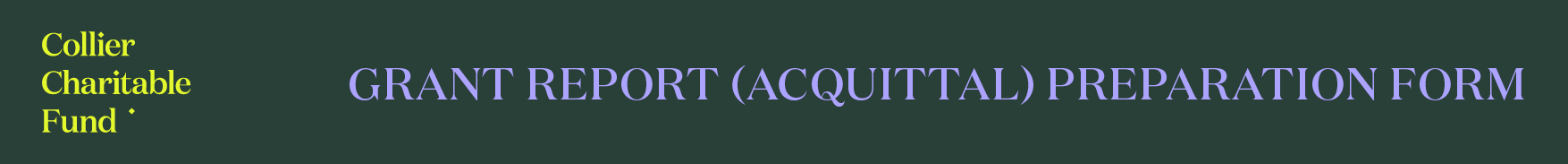 GRANT REPORT DETAILS GRANT REPORT DETAILS Report Submission Date(Automatically filled by the system)Details of the Applicant(Automatically filled by the system)Address(Automatically filled by the system)Name of Contact Person(Automatically filled by the system)Position(Automatically filled by the system)Phone Number(Automatically filled by the system)Email(Automatically filled by the system)Application ID(Automatically filled by the system)Title of initiative that was Funded(Automatically filled by the system)Grant Amount Approved(Automatically filled by the system)Total Cost of Approved Initiative(Automatically filled by the system)Please select which type of Grant Report you are submitting (Select – Final or Interim)Did the purpose for the original funding request change?(Select – Yes or No)Please outline the change to the original funding request(100 words max)(Required – if Yes (above) is selected)Has the initiative been completed and all of the funds expended?(Select – if Interim No (the initiative is yet to be completed)(Select – Final  Yes (the initiative has been completed – there are used funds) OR  Yes (the initiative has been completed and all funds used)Based on your answer above, please advise if the initiative is still on track or if you are anticipating any issues.(150 words max)(Required -  No (the initiative is yet to be completed) has been selected)If the initiative has been completed and there are unspent funds how will these funds be used?(100 words max)(Required – if  Yes (the initiative has been completed – there are used funds) has been selected)Anticipated completion date for the initiative.(Date Required -  No (the initiative is yet to be completed) has been selected)Select a focus area for the grant.(Select from list)GRANT REPORT DETAILSGRANT REPORT DETAILS1. Please provide an overview of the initiative undertaken.(200 words max)(Required)2. Have the short-term objectives of this initiative been met? Please outline.(150 words max)(Required)3. What issues, if any, were encountered undertaking this initiative?(150 words max)(Required)4. What has been the impact of this initiative? Please provide any statistics, if appropriate(250 words max)(Required)5. Number of people supported by this initiative (update if required).(Automatically filled by the system)6. Was funding received from other sources (Foundations, Govt) for this initiative?(Select – Yes or No)6.1 Based on the answer above,  what was the amount received from each source (including the Collier grant)? (If yes, 150 words max)(Required if Yes selected)6.2 Was the amount received from other sources more, less or the same as the original estimate?(Select – More, Less or Same)7. Are there the plans for this initiative, if any, going forward?(200 words max) (Required)Optional – Would you be interested, if requested, in providing a 400-word story that reflects the outcome/impact of this initiative with some photos? (Select – Yes or No)Submitted Name(Required)Submitted Position(Required)Submitted Date(Required)